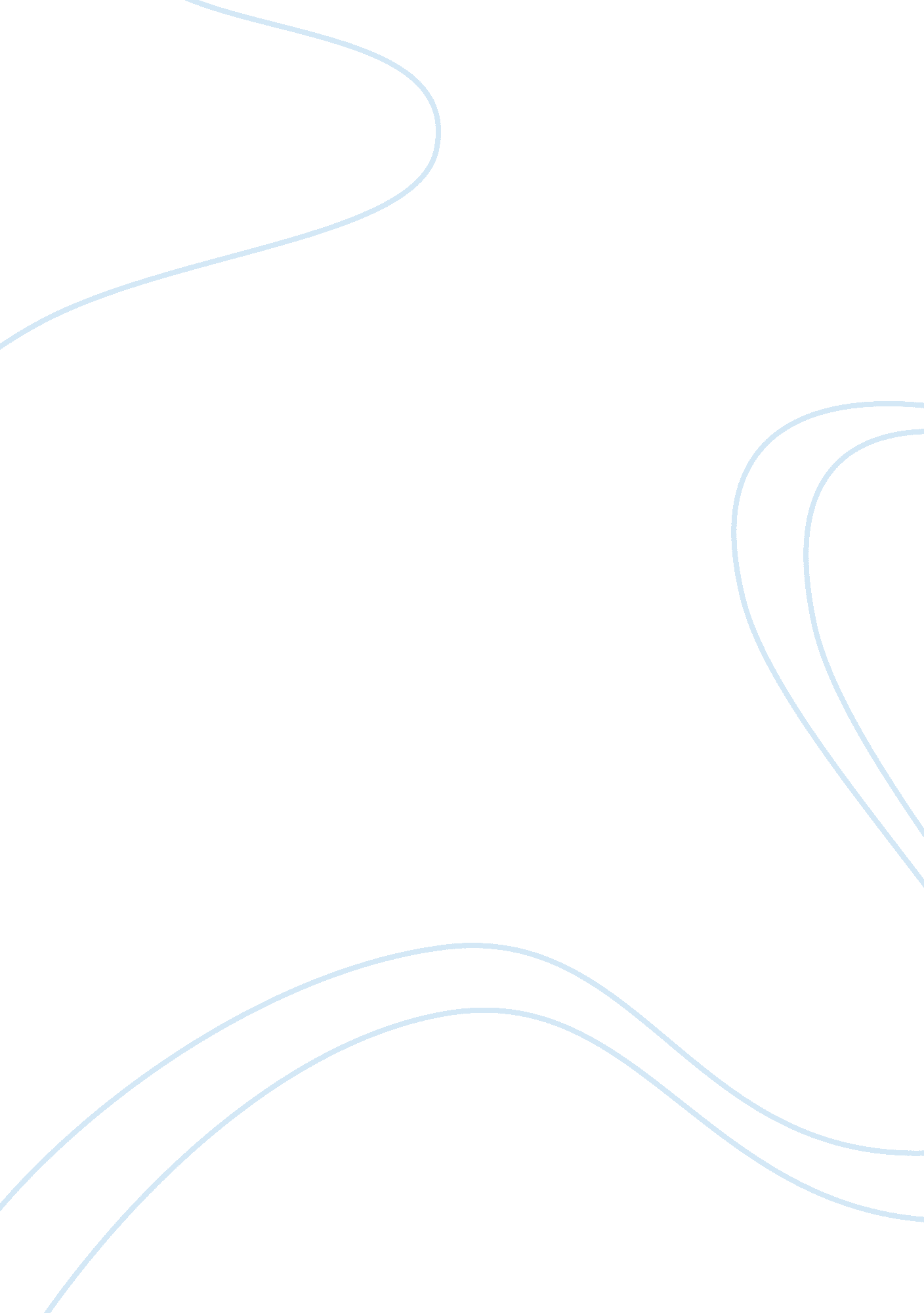 Example of admission essay on medals and campaign ribbonsLaw, Criminal Justice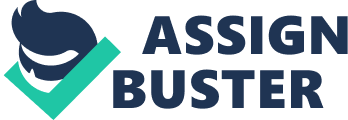 \n[toc title="Table of Contents"]\n \n \t PERSONAL STATEMENT \n \t National Defense Service Medal \n \t References \n \n[/toc]\n \n PERSONAL STATEMENT I am a Hispanic woman of Puerto Rican descent and was born in the Bronx, New York. I I have a strong work ethic and am devoted to professions that aim to serve others and am convinced that the higher the level of my education the greater my ability to service others; thus, after a Masters I hope to pursue a doctorate in Criminal Justice or related field. However, my immediate objective is to work as a counselor or provide legal aid to my fellow veterans; or baring that, I would like to apply my experience in the military and computers to Forensics. I am interested in the implementation of a crime policy that is equally effective and humane, that considers the rights and needs of both the defendant and the victim in an effective and compassionate manner. I believe in justice but I also believe that our society would be safer and stronger under a policy of rehabilitation and restoration. My hobbies and special interests include firearms practices, computer science, science, scuba diving, swimming, and motorcycle riding, but there is nothing more important in my life than my family. I have faith that my qualifications and aspirations would make me a good fit for John Jay College of Criminal Justice, and that I would make your institution proud. National Defense Service Medal Good Conduct Medal 
Sea Service Deployment Ribbon 
GWOT Service Medal 
Armed Forces Expeditionary Medal 
Armed Forces Service Medal 
Navy Expeditionary Medal 
GWOT Expeditionary Medal 
Iraqi Campaign Medal 
Iraqi Freedom Medal Special Recognitions 
Certificate of President’s List by President of the College 
Certificate of Recognition by Senator Ruth Hassell-Thompson 
Certificate of Recognition by President Lenny Caro, Bronx Chamber of Commerce 
Citation for Outstanding Citizenship by Hon. Joel Rivera, The Council of the City of New York, Office of the Majority Leader References Proclamation Honors by Jeff D. Klein, New York State Senate 